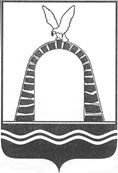 АДМИНИСТРАЦИЯ ГОРОДА БАТАЙСКАПОСТАНОВЛЕНИЕ от 09.09.2020 № 1471г. БатайскО нормативе стоимости бесплатного горячего питания для обучающихся муниципальных общеобразовательных учрежденийгорода БатайскаВ соответствии с постановлением Администрации города Батайска от 26.06.2019 № 1084 «Об утверждении Порядка предоставления бесплатного питания обучающимся в муниципальных общеобразовательных учреждениях города Батайска» в целях организации бесплатного горячего питания детей, Администрация города Батайска постановляет:1. Управлению образования города Батайска:1.1. Обеспечить бесплатным горячим питанием обучающихся муниципальных общеобразовательных учреждений города Батайска согласно следующим стоимостным нормативам:1.1.1. Обучающихся по образовательным программам начального общего образования в виде горячего завтрака или обеда на ежедневную сумму:Завтрак - 54,99 руб.обед - 67 руб.1.1.2. Обучающихся по образовательным программам основного общего и среднего общего образования, включенных в списки малообеспеченных семей, являющихся получателями пособия на ребенка согласно Областному закону от 22.10.2004 № 176-ЗС «О пособии на ребенка гражданам, проживающим на территории Ростовской области», и из семей находящихся в социально опасном положении, в виде горячего завтрака или обеда на ежедневную сумму 70 руб.2. Признать утратившими силу:постановление Администрации города Батайска от 09.01.2019 № 21 «Об обеспечении бесплатным горячим питанием обучающихся из малообеспеченных семей и из семей, находящихся в социально опасном положении в 2019 году»3. Действия настоящего постановления Администрации города Батайска распространяются на правоотношения, возникшие с 01.09.2020.4. Настоящее постановление подлежит включению в регистр муниципальных правовых актов Ростовской области.5. Контроль за исполнением настоящего постановления возложить на заместителя главы Администрации города Батайска по социальным вопросам Кузьменко Н.В. Постановление вноситУправление образованиягорода БатайскаГлава Администрации города БатайскаГ.В. Павлятенко